Education-2010-2014 (defense 18.07.2014)Ph.D. in Behavioral/Experimental EconomicsCa’Foscari University of Venice, Graduate School of Economics and Management, Venice, ItalyDissertation: “Three Essays on Social Preferences, Social Dilemmas and Taxation”Committee: Enrico Zaninotto (University of Trento), Pilar Garcia-Gomez (Erasmus University Rotterdam), Penelope Hernandez (University of Valencia)-2008-2010 (Double Degree)Models and Methods of Quantitative Economics Erasmus Mundus (QEM) Program (GPA: 3.66/4.0)Ca’Foscari University of Venice, Venice, ItalyUniversity Paris 1 Pantheon-Sorbonne, Paris, FranceMaster Thesis: “Why Did the Black Cat Pass through the Interbank Market? Empirical Investigation” (110/110 e lode)-2004-2008BS in Economics (Honor Degree)Yerevan State University, Yerevan, ArmeniaBachelor Thesis: “Main Issues of Credit Market Development in the Republic of Armenia”Work Experience-September, 2016-Assistant Professor (tenure track), Tianjin University of Finance and Economics, Tianjin, China-May, 2016- August, 2016Adjunct Lecturer, Agribusiness Teaching Center (Joint Program of Texas A&M University, United States Department of Agriculture, and Armenian State Agrarian Academy), Yerevan, Armenia-January, 2016- August, 2016Adjunct Lecturer, American University of Armenia, Yerevan, Armenia-September, 2015- June, 2016Research Director, Caucasus Research Resource Center (CRRC), Yerevan, Armenia-October, 2015- September, 2016Affiliate, Department of Economics, University of Erlangen-Nuremberg, Nuremberg, Germany-September, 2014- September, 2015Post-doc Research Fellow, University of Erlangen-Nuremberg, Nuremberg, Germany-February, 2013- September, 2014(Pre-doc) Research Fellow, University of Erlangen-Nuremberg, Nuremberg, Germany-February, 2012- February, 2013Visiting Researcher, University of Innsbruck, Innsbruck, Austria-October, 2012- January, 2013Part-time Research Assistant, University of St. Gallen, St. Gallen, Switzerland -February, 2011- May, 2011Part-time Research Assistant, Ca’Foscari University of Venice, Venice, ItalyVisiting Positions-September, 2017-December, 2017Visiting Assistant Professor, University of Milano-Bicocca, Milan, Italy-January, 2017-February, 2017Visiting Assistant Professor, American University of Armenia, Yerevan, ArmeniaPublications[1] Reference Group Income and Subjective Well-Being: Empirical Evidence from Low-Income Transition Economies (Social Indicators Research, 2016, 127, 1333-1348, 2015 impact factor 1.380)[2] Context Dependent Cheating: Experimental Evidence from 16 Countries (with David Pascual Ezama, Toke Fosgaard, Juan Camilo Cardenas and others) (Journal of Economic Behavior and Organization, 2015, 116, 379-386, 2015 impact factor 1.374)[3] Public Good Provision, Punishment and the Endowment Origin: Experimental Evidence (with Luca Corazzini and Daniel Neururer) (Journal of Behavioral and Experimental Economics, 2015, 56, 72-77, 2015 impact factor 0.340)Working Papers[1] Loss and Other-Regarding Preferences[2] Are Taxes Beautiful? A Survey-Experiment on Information, Taxpayer Preferences and Perceived Adequacy of the Tax Burden (with Lorenzo Abbiati and Luca Corazzini) (under review, Oxford Economic Papers)[3] Relative Income and Migration: Empirical Evidence from the South Caucasus (with Luca Corazzini) (under review, Review of Development Economics)[4] Cooperation in Gains and Losses (with Sandro Casal and Mofei Jia, submitted)Work in Progress[1] Trust in Tax Authorities and Whistleblowing: Experimental and Survey Evidence from a European Country in Transition (with Luca Corazzini, experiments scheduled on January-February, 2017)[2] Relative Income and Social Capital: Empirical Evidence from the South Caucasus (with Aleksandr Grigoryan and Vardan Baghdasaryan)[3] Vague and Precise Promises in the Lost Wallet Game (with Luca Corazzini, Filippo Pavesi and Elena D’Agostino)[4] Cross-Cultural Differences in Delegation Decisions: Germany vs. China (with Lawrence Choo, Veronika Grimm and Gergely Horvath, first stage of experiments concluded) Organizational Experience-1st NERD (Nuremberg Experimental Research Days) doctoral/postdoctoral workshop, Nuremberg, Germany, September 18-19, 2014-Member of the organizing committee of the conference “Taxation, Social Norms and Compliance”, Nuremberg, Germany, March 6-8, 2014-Behavioral Science in Development, American University of Armenia-UNDP workshop, Yerevan, Armenia, April 7, 2016Teaching Experience-Marketing Research (MBA), Spring Semester, 2016/2017, American University of Armenia, Yerevan, Armenia (co-teaching with Aleksandr Grigoryan)-Survey and Experimental Design (MBA), Summer Semester, 2015/2016, American University of Armenia, Yerevan, Armenia-Marketing Research (master’s program), Spring Semester, 2015/2016, Agribusiness Teaching Center, Yerevan, Armenia-Marketing Research (MBA), Spring Semester, 2015/2016, American University of Armenia, Yerevan, Armenia-Experimental/Behavioral Economics Seminar, Summer term 2013/2014, University of Erlangen-Nuremberg, Nuremberg, Germany -Experimental/Behavioral Economics Seminar, Winter term 2013/2014, University of Erlangen-Nuremberg, Nuremberg, GermanyRewards-Visiting fellowship at the University of Milano-Bicocca, 2600€-Emerging Field Initiative Fellowship, 47000€-SABE (Society for the Advancement of Behavioral Economics) grant for NERD workshop, 1000€-Doctoral Scholarship, 39000€-Best Doctoral Student Award of the academic year 2010-2011-Erasmus Mundus Scholarship, 42000€-Distinction (Red Diploma) for the Excellent Progress at the Yerevan State University-Distinction (Golden Medal) awarded by the Ministry of Education and Science in Armenia for the Excellent Progress at SchoolResearch Grants-Competition for social status in a networked society (with Gergely Horvath, Mofei Jia and Pavel Kuchar; RDF-16-01-30; Xi’An Jiaotong-Liverpool University; 13.000 EUR)	RefereeingApplied Economics (x1); Applied Economics Letters (x1)Consulting-June, 2015- July, 2016 KfW Development Bank for a cooperation program on reintegration of ex-migrants in the Republic of Armenia		Languages-Armenian-Native-English, Russian-Full Professional Proficiency-Italian, German-BeginnerComputer LiteracyMS Office, R, z-Tree (Software for Experimental Economics), Eviews, STATA, SPSSTalks in Conferences, Workshops and Seminars 6th EBIM Workshop (Bielefeld, Germany); 5th PhD Conference in Economics (Athens, Greece); SABE 2012 (Granada, Spain); IMEBE 2013 (Madrid, Spain); Doctoral Seminar (Nuremberg, Germany); ECORE 2013 (Leuven, Belgium); 10th Young Economists’ Workshop on Social Economy (Forli, Italy); Bavarian Micro Day 2013 (Nuremberg, Germany); Doctoral Seminar (Nuremberg, Germany); UECE Lisbon Meetings 2013 Game Theory and Applications (Lisbon, Portugal); Taxation, Social Norms and Compliance 2014 (poster session, Nuremberg, Germany); Experimental Laboratory Meetings 2014 (Venice, Italy); Doctoral Seminar (Nuremberg, Germany); Bavarian Micro Day 2014 (Bayreuth, Germany); 1st NERD workshop (poster session, Nuremberg, Germany); 9th AEW/ Alhambra Meets Barcelona Workshop (Barcelona, Spain); NIBS 2015 (Nottingham, UK); OECD-CRRC conference (Yerevan, Armenia); American University of Armenia Invited Research Seminar 2015 (Yerevan, Armenia); American University of Armenia Invited Research Seminar 2016 (Yerevan, Armenia); Distinguished Speakers’ Seminar: Inclusive Economic Growth ADB-AUA conference (discussant, Yerevan, Armenia); Behavioral Science in Development, AUA-UNDP workshop (Yerevan, Armenia); Invited Presentation at the World Bank (Yerevan, Armenia); Armenian Economic Association 2016 (Yerevan, Armenia); Invited Seminar at UNDP (Sri Lanka, Skype); Invited Seminar at Nankai University (Tianjin, China); TUFE Research Seminar (Tianjin, China); 6th Xiamen University International Workshop on Experimental Economics (Xiamen, China); 2016 Beijing Normal University Conference on Experimental Economics (Beijing, China); PechaKucha Night (Yerevan, Armenia); Economic Research Seminar at American University of Armenia (Yerevan, Armenia); Invited Seminar at New Technology Education Fund (Yerevan, Armenia); Invited Seminar at Vazgen Sargsyan Military Academy (Yerevan, Armenia); Invited Seminar at ShanghaiTech University (Shanghai, China*); Invited Seminar at Beijing Normal University (Beijing, China*). *ScheduledAssistant Professor in Behavioral and Experimental EconomicsTianjin University of Finance and Economics25 Zhujiang Road, Hexi DistrictTianjin, China, 300222E-mail: antinyan.armenak@gmail.comWebpage: https://sites.google.com/site/armenakantinyan1/ 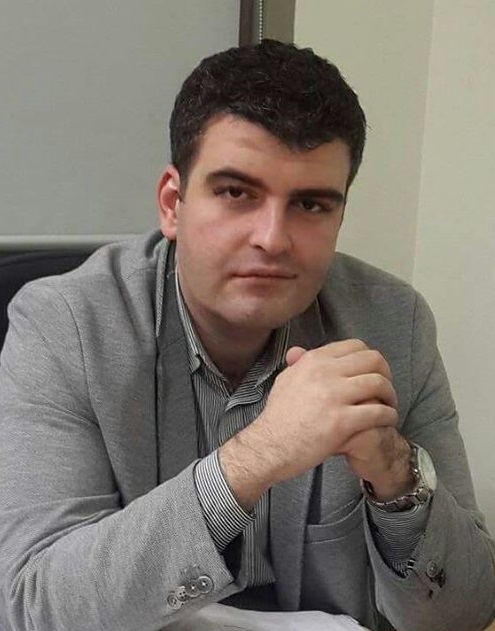 Gender: Male Date of Birth: 02.06.1987